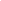 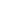 This Restaurant Fundraising Agreement is made and entered into effectivity on [INSERT COMPLETE DATE], by and between [SPECIFY YOUR RESTAURANT NAME], a [INSERT SHORT DESCRIPTION OF RESTAURANT], referred to as the “Fundraiser”; and [INSERT NAME OF COMPANY/ORGANIZATION], a [INSERT SHORT DESCRIPTION OF COMPANY/ORGANIZATION], referred to as the “Agency”. 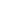 NOW, THEREFORE, in consideration of the joint agreements and covenants contained herein, both [INSERT NAME OF “FUNDRAISER”] and [INSERT NAME OF “AGENCY”] hereby agree as follows: [INSERT NAME OF “FUNDRAISER”] engages [INSERT NAME OF “AGENCY”] to provide services in relation with [INSERT NAME OF “FUNDRAISER”]’s preparation. [INSERT NAME OF “AGENCY”] shall prepare and arrange specific [INSERT NAME OF “FUNDRAISER”]’s goods/products as follows: [INSERT NAME OF “AGENCY”] shall determine and analyse proposed restaurant goods/products and other related services that will be associated with the restaurant fundraising event. [INSERT NAME OF “AGENCY”] shall submit to clients any essential documents and forms required for completion of such proposed restaurant goods/products and services. [INSERT NAME OF “AGENCY”] shall be liable for [SPECIFY HOW MANY PERCENT] of the overall expenses related with the restaurant fundraising and other relevant events. [INSERT NAME OF NETWORK] shall not be operating any restaurant fundraising events. [INSERT NAME OF “FUNDRAISER”] shall consult with the clients in order to assist with the completion of the said restaurant fundraising events.[INSERT NAME OF “AGENCY”] shall perform other services such as [SPECIFY TYPE OF SERVICE], [SPECIFY TYPE OF SERVICE], [SPECIFY TYPE OF SERVICE], and [SPECIFY TYPE OF SERVICE] as requested by clients. However, this shall not be limited to marketing/promotion preparation, market research, and other marketing means. [INSERT NAME OF “AGENCY”] shall have a proof for accuracy, sample evidences are [SPECIFY SAMPLE PROOF], [SPECIFY SAMPLE PROOF], [SPECIFY SAMPLE PROOF], or [SPECIFY SAMPLE PROOF]. [INSERT NAME OF “AGENCY”] shall audit invoices that are for [SPECIFY INFORMATION DETAIL], [SPECIFY INFORMATION DETAIL], [SPECIFY INFORMATION DETAIL], and [SPECIFY INFORMATION DETAIL]. [4412 Roosevelt Street, San Francisco, CA 94114]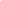 [+1 415 359 1127 | hello@gourmet.com][gourmet.com]	[INSERT NAME OF “FUNDRAISER”] shall be properly compensated and this shall be in a distribution basis. Such rate shall be determined by [SPECIFY INFORMATION DETAIL], [SPECIFY INFORMATION DETAIL], [SPECIFY INFORMATION DETAIL], and [SPECIFY INFORMATION DETAIL]. Furthermore, [INSERT NAME OF “FUNDRAISER”] and [INSERT NAME OF “AGENCY”] shall provide a detailed list for all necessary materials needed in the fundraising event. A sample table can be seen below: [INSERT NAME OF ORGANIZATION] will make a request that [SPECIFY HOW MANY PERCENT] % of revenue shall be invested into [SPECIFY SERVICES], [SPECIFY SERVICES], [SPECIFY SERVICES], and [SPECIFY SERVICES]. The reason for this is to develop a powerful and trusted foundation as well as to cover expenses for new restaurant fundraising events. Furthermore, to ensure success for the said events, both [INSERT NAME OF “FUNDRAISER”] and [INSERT NAME OF “AGENCY”] must consider services such as: [SPECIFY TYPE OF SERVICE] [SPECIFY TYPE OF SERVICE] [SPECIFY TYPE OF SERVICE] [SPECIFY TYPE OF SERVICE] [SPECIFY TYPE OF SERVICE] When it comes to invoices, these must be submitted in a detailed and categorized format and these shall be submitted within [SPECIFY HOW MANY DAYS] days of the invoice date. Restaurant fundraising event results and donations must be documented from a trusted and legit source. This is in terms of reporting the overall process and records. [INSERT NAME OF “AGENCY”] shall not initiate task on any events. This is in pursuant to this Restaurant Fundraising Agreement without estimating the expenses for [SPECIFY INFORMATION DETAIL], [SPECIFY INFORMATION DETAIL], [SPECIFY INFORMATION DETAIL], and [SPECIFY INFORMATION DETAIL].[INSERT NAME OF “AGENCY”] shall acknowledge that following reasonable prior written notice, all agreements, contracts, and other relevant information relating to restaurant fundraising events are included in this Agreement. This shall be made available for further assessment by [INSERT NAME OF “FUNDRAISER”] or its associates. [INSERT NAME OF “AGENCY”] shall make sure that [INSERT NAME OF “FUNDRAISER”] shall obtain all rights to patent with respect to any work or thing made by [INSERT NAME OF “AGENCY”] or at [INSERT NAME OF “AGENCY”]’s direction for [INSERT NAME OF “FUNDRAISER”]. This is pursuant to this Agreement and utilized by [INSERT NAME OF “FUNDRAISER”]. Upon termination of this Agreement, [INSERT NAME OF “AGENCY”] agrees that any restaurant fundraising plan or idea created by [INSERT NAME OF “FUNDRAISER”] and submitted to [INSERT NAME OF “AGENCY”], shall remain [INSERT NAME OF “FUNDRAISER”]’s property. Not unless if [INSERT NAME OF “AGENCY”] has paid [INSERT NAME OF “FUNDRAISER”] for all its goods/products and services. Furthermore, [INSERT NAME OF “AGENCY”] agrees to return any copy of [SPECIFY INFORMATION DETAIL], [SPECIFY INFORMATION DETAIL], [SPECIFY INFORMATION DETAIL], or [SPECIFY INFORMATION DETAIL]. Such details may be in possession of agencies at the expiration of this Restaurant Fundraising Agreement.  [INSERT NAME OF “AGENCY”] shall hold [INSERT NAME OF “FUNDRAISER”] harmless with respect to any loss, claims, or liability experienced by [INSERT NAME OF “FUNDRAISER”] or its associates. This includes attorney’s fees and charges, based upon any item made by [INSERT NAME OF “AGENCY”]. [INSERT NAME OF “AGENCY”] agrees to maintain in force during the term of this Agreement. [INSERT NAME OF “FUNDRAISER”] agrees indemnify [INSERT NAME OF “AGENCY”] harmless with respect to any loss or claims experienced by [INSERT NAME OF “AGENCY”]. Any information obtained by [INSERT NAME OF “AGENCY”] from [INSERT NAME OF “FUNDRAISER”] to affirm claims made in [SPECIFY MARKETING STRATEGY] shall be deemed to be “material furnished by [INSERT NAME OF “AGENCY”] to [INSERT NAME OF “FUNDRAISER”].”In the event of any procurement against [INSERT NAME OF “FUNDRAISER”] by [INSERT NAME OF REGULATORY AGENCY] or in the event of any court actions challenging any marketing means made by [INSERT NAME OF “AGENCY”], [INSERT NAME OF “AGENCY”] shall assist in terms of defence preparation of the said action and shall collaborate with [INSERT NAME OF “FUNDRAISER”] and its lawyers. The terms of this Restaurant Fundraising Agreement shall commence on [INSERT COMPLETE START DATE] and shall continue in full force and shall be in effect until terminated by either party. This shall be at least [SPECIFY HOW MANY DAYS] days prior to a written notice, provided that this Agreement, in no event, be terminated prior to [INSERT COMPLETE END DATE]. The rights and liabilities of both parties shall continue in full force. This shall be during the period of the termination notice, including the [SPECIFIC INFORMATION DETAIL], [SPECIFY INFORMATION DETAIL], and [SPECIFY INFORMATION DETAIL]. Upon termination, [INSERT NAME OF “AGENCY”] acknowledges to provide cooperation when it comes to arranging for the [SPECIFY INFORMATION DETAIL] or [SPECIFY INFORMATION DETAIL]. The third party’s interest in all contracts or agreements with marketing promotion and all rights and claims hereto, following reasonable release from any liabilities therein. Upon termination of this Agreement, [INSERT NAME OF “AGENCY”] shall transfer to [INSERT NAME OF “FUNDRAISER”] all [SPECIFY PROPERTY DETAIL], [SPECIFY PROPERTY DETAIL], [SPECIFY PROPERTY DETAIL] and [SPECIFY PROPERTY DETAIL] in [INSERT NAME OF “AGENCY”]’s possession or subject to [INSERT NAME OF “AGENCY”]’s supervision. Furthermore, this shall be subject to payment in full amounts due pursuant to this Restaurant Fundraising Agreement. In case of any non-payment of any material owed by a party pursuant to this Restaurant Fundraising Agreement, then the other party may carry out written notice regarding the non-payment and if such default is not paid within [SPECIFY HOW MANY DAYS] days of the written notice, the other party shall terminate this Restaurant Fundraising Agreement. Any prior notice mandated by this Restaurant Fundraising Agreement shall be in writing and shall be given to the rightful party by [SPECIFY MEANS OF HANDING OUT SUCH NOTICE] or [SPECIFY MEANS OF HANDING OUT SUCH NOTICE], [SPECIFY MEANS OF HANDING OUT SUCH NOTICE], or [SPECIFY MEANS OF HANDING OUT SUCH NOTICE]. Heading used in this Restaurant Fundraising Agreement are provided for convenience only. This Agreement shall not be utilized to deduce meaning. This Restaurant Fundraising Agreement terminates and supersedes all preceding agreements regarding the subject detail stated under the term. Furthermore, this Restaurant Fundraising Agreement may be modified only by a [SPECIFY MEANS]. This shall be duly executed by both [INSERT NAME OF “AGENCY”] and [INSERT NAME OF “FUNDRAISER”]. This Restaurant Fundraising Agreement shall be interpreted in conformity with the laws of [INSERT CITY/STATE]. Each party hereby agrees to the jurisdiction of the courts of [INSERT CITY/STATE], with respect to the information stated under this Restaurant Fundraising Agreement. [INSERT NAME OF “AGENCY”], [INSERT SIGNATURE][INSERT COMPLETE ADDRESS][INSERT DATE][INSERT NAME OF “FUNDRAISER”], [INSERT SIGNATURE][INSERT COMPLETE ADDRESS][INSERT DATE]Restaurant Fundraising MaterialCost per MaterialDate of Submission/Assessment[SPECIFY MATERIAL NEEDED FOR THE FUNDRAISING][SPECIFY COST FOR EACH MATERIAL USE][INSERT COMPLETE DATE]MATERIAL DESCRIPTIONCOST PER MATERIALOTHER RELEVANT INFORMATION[INSERT MATERIAL DESCRIPTION][SPECIFY COST PER MATERIAL][PROVIDE OTHER NECESSARY MATERIAL DETAIL][INSERT MATERIAL DESCRIPTION][SPECIFY COST PER MATERIAL][PROVIDE OTHER NECESSARY MATERIAL DETAIL][INSERT MATERIAL DESCRIPTION][SPECIFY COST PER MATERIAL][PROVIDE OTHER NECESSARY MATERIAL DETAIL]